Guzel Rakhimova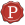 74011 Castellaneta (TA), ItalyMobile: +39-327-4652519E-mail: GRakhimovaster @ gmail.com Skype: pdituri(EU citizen)SUMMARYLANGUAGESI have a 7 year experience in translation service, specializing in legal , financial, technical and tourism and travel translation, with 15-year experience in financial and accounting fields and 3-year experience in mechanical engineering.Seeking a position of a distant language translator or a proofreader  with a translating company or a direct client.Source languages are English and Italian, target language is Russian (native). As well I can translate from Russian into Italian by about native speaker level.WORK EXPERIENCEFreelance language translatorTranslated technical manuals and designs (pdf and dwg formats), legal (contracts, agreements and statutes) and financial (accounting statements and notes, IASB materials, entry documents) documents and web-sites (sport trading, hotels and restaurants, tourism and travel, different industrial companies web- sites) from English into Russian, from Italian into Russian and from Russian into Italian;Proofreaded technical and legal translation from different languages into Russian“Vade Mecum di Elena Bogni”, Somma Lombardo (VA), ItalyDistant language translatorTranslated manuals, drawings and technical documents of equipment for polymer extrusion from Italian into Russian and from English into Russian“Tebowa-Nur” company, Kazan, RussiaDistant language translatorTranslated contracts and business correspondence of foundary equipment purchase, offers, contracts, manuals from Italian into Russian and vice versa, from English into Russian“SpeakLike Inc.”, New York, USADistant language translatorTranslated legal documents, business correspondence (IT), advertisements, twitters and web-sites from English into Russian and vice versa.Proofreaded translations from English into Russian02/2008 –to date09/2012 –12/20136/2009 –12/20131/2009 –12/2012Participation in large and important projectsTranslation of reports and financial statements of Pirelli Group from English and Italian into Russian;Translation of reports and financial statements of Troika Dialog Group companies from English into Russian;Translation of IASB Discussion paper “Extractive Activities” from English into Russian;Translation of documents and drawings (dwg format) from English into Russian for:BMS of Astana Airport Business Terminal,Kashagan Development Experimental Program,South Yoloten Gas Field Development Project - Turkmengas  and Petrofac Project,Tobolsk PDH plant from English into Russian;Translation  of  luxury  goods  and  fashion  catalogues  and presentations from English and Italian into Russian for:Bulgari,Dudubags,Braccialini;Translation  of  hotels  web-sites  from  English  and  Italian  into Russian for:BEST WESTERN,Booking.com,Starwood hotels & resorts worldwide;Translation of drawings, specifications, manuals, presentations and technical bulletins (dwg and pdf formats) of Flowserve valves from English and Italian into Russian.Participation in large and important projectsTranslation of reports and financial statements of Pirelli Group from English and Italian into Russian;Translation of reports and financial statements of Troika Dialog Group companies from English into Russian;Translation of IASB Discussion paper “Extractive Activities” from English into Russian;Translation of documents and drawings (dwg format) from English into Russian for:BMS of Astana Airport Business Terminal,Kashagan Development Experimental Program,South Yoloten Gas Field Development Project - Turkmengas  and Petrofac Project,Tobolsk PDH plant from English into Russian;Translation  of  luxury  goods  and  fashion  catalogues  and presentations from English and Italian into Russian for:Bulgari,Dudubags,Braccialini;Translation  of  hotels  web-sites  from  English  and  Italian  into Russian for:BEST WESTERN,Booking.com,Starwood hotels & resorts worldwide;Translation of drawings, specifications, manuals, presentations and technical bulletins (dwg and pdf formats) of Flowserve valves from English and Italian into Russian.“Bashresurs LTD”, Ufa, RussiaSenior accountant01/2003 –05/2006The State Tax Service Department of the Republic of the Bashkortostan – The Office of the Biggest Tax-Payer Control, Ufa , RussiaSenior tax inspector – the 3d rank tax service counselor06/1992 –12/2002Saving bank of Russia, Ufa, RussiaSenior accountant09/1991-06/1992Ufa branch of GIPRONIIAVIAPROM (State Scientific Research and Planning Institute of Aircraft Industry), Ufa, RussiaEngineer08/1988-08/1991EDUCATIONDiploma in EconomicsUfa branch of All-Russian External Financial-Economic Institute, Ufa, RussiaDiploma in Mechanical EngineeringS.Ordzhonikidze Ufa Aircraft Institute, Ufa, Russia09/1992 –03/199509/1983-06/1988PROFESSIONAL DEVELOPMENTTechnology Skills: TRADOS Studio 2011; Microsoft Office Package; AutoCAD; active Internet user.Up to 1500 - 2000 words a day can be translated (depending of the text difficulty).RATESMy min.rate for translation is €0.05 per source word,  My min.rate for proofreading is €0.025 per source word.REFERENCESAvailable upon request